27 de marzo -Continuamos con matemáticaFecha: viernes  27 de marzo de 2020Combinando operaciones…  Antes de comenzar con  la dinámica de la clase virtual conocemos los propósitos de la misma: conocer cómo resolver ejercicios combinados.A calentar motores con estos cálculos…Juan compró una computadora usada a $14.520 y dos impresoras a $4500 cada una y dos tóner sustitutos a $200. Pagó la compu y la impresora con tarjeta de crédito con ahora 12 cuotas sin interés y los tóner de contado. ¿Cómo podrías realizar un planteo que incluya todas las operaciones? ¿Cuál fue el valor de la cuota?Observa como sería el planteo:                       “los dos puntitos indican división “:”(14.520 + 2 x 4.500) : 12=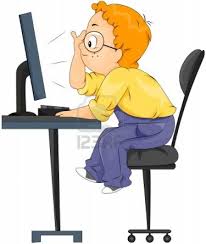 Seguramente te preguntarás ¿Cómo se llama este ejercicio? ¿Cómo lo resuelvo? “Se llaman “Ejercicios u operaciones combinadas” se llaman así porque es el conjunto de operaciones que se deben resolver. Y… ¿Cómo se lo resuelve?  Teniendo en cuenta los siguientes pasos:  -     Primero separo en términos indicados por los signos + y -.Resuelvo cada término dentro del paréntesis.Resolver las operaciones  -1 ro. Resuelvo  potencias y raíces.                                            -2 do. Resuelvo productos y divisiones.                                            - 3 ro. las sumas y las restas.Teniendo en cuenta todo esto, ahora sí procedemos a resolverlo juntos a modo de ejemplo:(14.520 + 2 x 4.500) : 12 + 200= (14.520 + 9.000) : 12 + 200= 23.520: 12 + 200= 1960 + 200= 2.160 gastó en total Rpta: el valor de cada cuota es de $1.960		Ahora ¿Cómo resolvemos?7 + (8    x 9) -5= 6 + 7+ (5 x 8) + (3  x 8) = Robert quiere saber cuántos ahorros tiene en su alcancía en total. Tiene 5 billetes de ahorros $500, dos de $100 y uno de $200 ¿Cuántos ahorros tiene en total Robert? Piensa y escribe el planteo como operación combinada y luego resuélvela teniendo en cuenta sus pasos. 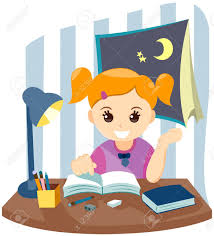 Rpta. 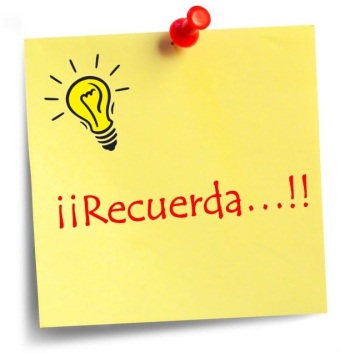 Ante cualquier duda que te surja puedes comunicarte conmigo a través de WhatsApp en el horario de 14 horas a 18 horas, días hábiles de lunes a viernes.Todo lo que realices debe quedar registrado, incluso las operaciones como sumas, restas, divisiones o multiplicaciones al costado de cada actividad solicitada.En cuanto a las respuestas, deben ser completadas y enviadas  a mi correo electrónico: roxanasavorgnan2020@gmail.com   así las corrijo.Una vez corregidas, debes imprimirlas y agregarlas en tu carpeta de clases.Nos encontramos mañana, pero antes te invito a realizar la oración de todos los días a Ntra. Madre del Huerto-.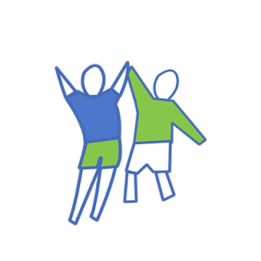 Con cariño: seño Roxana27 de marzo- Ciencias NaturalesFecha: 27/03/20  Antes de comenzar con  la dinámica de la clase se les da a conocer  a los alumnos los Propósitos de la misma: Conocer el concepto de organismos autótrofos y heterótrofos, citando ejemplos representativos. En el esquema integrador  anterior y durante las clases desarrolladas contamos que a través del proceso de nutrición los seres vivos obtienen materia que utilizan para mantener sus cuerpos, crecer y multiplicarse. También vimos que consiguen la energía necesaria para cumplir con todas sus actividades.Ahora me surgen estos interrogantes ¿De qué forma se nutren los seres vivos? ¿Todos lo hacen de la misma manera? Teniendo en cuenta sus similitudes y sus diferencias, es posible clasificar a los seres vivos dos grupos: los organismos autótrofos y los heterótrofos. Organismos autótrofos En el grupo de los autótrofos encontramos a todos los seres vivos que producen su propio alimento a partir de sustancias que toman del ambiente y de la luz del Sol. ¿Ya te imaginas de quiénes estamos habla ¡Claro!, de las plantas. El proceso empleado para fabricar alimento se denominan fotosíntesis y, gracias a él, obtienen la materia y la energía necesarias para el crecimiento y el desarrollo de sus estructuras (hojas, t • frutos, etcétera). La fotosíntesis ocurre principalmente en las hojas, aunque también  puede llevarse a cabo en los tallos, y hasta en algunas raíces aéreas, como • las de la orquídea. ¿Y qué es lo que fabrica la planta? El carbohidrato o hidrato de carbono llamado glucosa, que constituye su alimento y principal fuente de energía. Es importante tener presente que las plantas no son los únicos organismos autótrofos; muchos microorganismos, como ciertas bacterias y también son productores de su propio alimento.Organismos heterótrofos En el grupo de los heterótrofos encontramos a todos los organismos que se alimentan de otros seres vivos. Entonces… ¿Todos consumen los mismos tipos alimentos? No. Teniendo en cuenta el tipo de alimento, a los organismos heterótrofos se los puede clasificar en cuatro grandes grupos: Herbívoros: Se trata de los organismos que se alimentan de las plantas o partes de ellas. Si bien las plantas son fáciles de encontrar, no aporta tantos nutrientes. Por eso, los herbívoros, como la mara, pasan la mayor parte del día - . alimentándose. Omnívoros: Son aquellos organismos que se alimentan tanto de plantas o partes de ellas como de animales o partes de ellos. Por ejemplo, el pecarí se alimenta tanto de pastos, frutos, raíces y semillas, como de insectos, arañas y reptiles.Carnívoros: Son organismos que se alimentan de animales o partes de ellos. Entre los carnívoros podemos encontrar una diversidad de dietas y estrategias de alimentación. Muchas arañas, por ejemplo, muerden al animal, le inyectan veneno y lo paralizan. Detritívoros : Se trata de los organismos que viven de los desechos, como hojas, ramas o esqueletos. Incluye a los carroñeros como los buitres, los cangrejos, y a los descomponedores, como hongos y bacterias. ¡Viste qué interesante lo que compartimos! Te invito a:- Extraer ideas principales de lo leído anteriormente.- Definir organismos autótrofos y heterótrofos.- Realizar un esquema integrando los dos puntos anteriores.